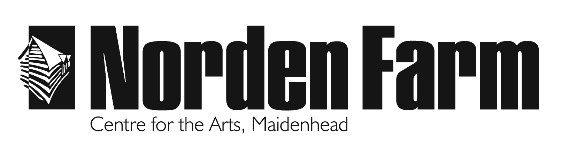 Youth TheatreCovid-19 Additional Guidelines
Friday 11 September 2020This information is issued an addition to our regular registration form.By competing and returning the registration form you confirm that you and your young person have read and understood the additional guidelines in place in line with Norden Farm’s Covid-19 Policy.If you have any questions, please don’t hesitate to get it touch.
Kind regards,

Robyn Bunyan
Education Manager

Face Coverings

Public Health England does not (based on current evidence) recommend the use of face coverings when children are participating in out-of-school settings activities.

Children aged 11+ years should wear a face covering around the public areas of the building, and on arrival and departure. Face coverings can be removed when in the workshop space, and not worn during the session.General Building Guidance
All high-volume areas within the venue will be sanitised throughout the day
There are visible floor markers and signage to encourage social distancing  
There are one-way routes around the building to decrease contact with other customersArrival and before the class beginsThere are sanitiser stations at each public entrance and throughout the building. Please sanitise your hands as soon as you arrive
Within the workshop space there will be hand sanitiser for participants to use on arrival and during the session
To reduce contact between parents and carers when dropping off and picking up your children please be mindful and, where possible, limit drop off and pick up to one parent or carer per family
Please arrive at the drop off time slot and location, do not congregate by the workshop venue doors
Our tutors will collect the participants from the Arrival Drop Off LocationWhen the class endsParticipants can be collected at the end of the class from the Departure Collection Location
Our tutors will bring the group to the Pickup LocationYouth Theatre Senior 1Wednesday | 4.15pm – 5.45pmArrival Drop Off Slot: 4pm – 4.15pmArrival Drop Off Location: seated at tables in NordensDeparture Pick Up Slot: 5.45pmYouth Theatre Senior 2Wednesday | 6pm – 7.30pmArrival Drop Off Slot: 5.45pm – 6pmArrival Drop Off Location: seated at tables in NordensDeparture Pick Up Slot: 6pm